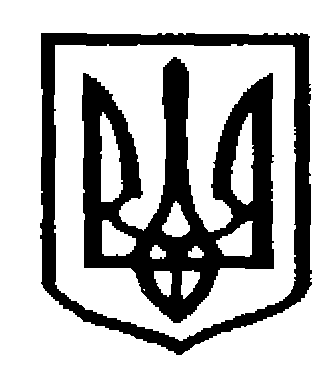 У К Р А Ї Н АЧернівецька міська радаУправлiння  освітивул. Героїв Майдану, 176, м. Чернівці, 58029 тел./факс (0372) 53-30-87  E-mail: osvitacv@gmail.com  Код ЄДРПОУ №02147345Про вебінар в рамках навчальноїпрограми «Супергерої FAST» Відповідно до листа Міністерства освіти і науки від 10.02.2022 № 4/338-22 щодо проведення вебінару в рамках навчальної програми «Супергерої FAST» Управління освіти Чернівецької міської ради повідомляє наступне. «Супергерої FAST» – це інтерактивна навчальна програма, спрямована на підвищення обізнаності про симптоми інсульту, орієнтована на дітей 5-9 років. Програма розроблена Факультетом освітньої та соціальної політики Університету Македонії (Греція) за підтримки Angels Initiative. 18 лютого 2022 року з 16.00 до 17.30 год. відбудеться онлайн-вебінар для вчителів, де буде презентована відповідна навчальна програма. Для участі у вебінарі необхідно зареєструватися за посиланням: https://bit.ly/vebinar_1802 Детальна інформація щодо навчальної програми на сайті: https://ua-uk.fastheroes.com/ Управління просить поширити зазначену інформацію серед вчителів закладів загальної середньої освіти та взяти участь у даному вебінарі. Начальник відділу  загальної				Олена КУЗЬМІНА середньої освіти Ірина ЗАСТАНКЕВИЧ16.02.2022 № 01-31/Керівникам  закладів освіти